KEMENTERIAN RISET, TEKNOLOGI, DANPENDIDIKAN TINGGIUNIVERSITAS NEGERI MAKASSAR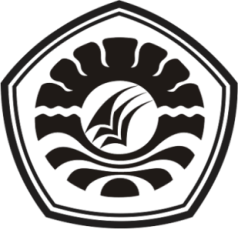 FAKULTAS ILMU PENDIDIKANAlamat : 1. Kampus IV UNM Tidung Jl.Tamalate 1 Tidung Makassar, 2. Kampus UNM V Kota Parepare 3. Kampus VI UNM Kota Watampone Telepon/Fax:0411.4001010-0411.883.076-0421.21698-0481.21089Laman: www.unm.ac.idPENGESAHAN UJIAN SKRIPSISkripsi diterima oleh Panitia Ujian Skripsi Fakultas Ilmu Pendidikan Universitas Negeri Makassar dengan SK Dekan No : 8989/UN36.4/PP/2016 Tanggal 19 Oktober 2016 untuk memenuhi sebagian persyaratan memperoleh gelar Sarjana Pendidikan pada Program Studi Pendidikan Guru Sekolah Dasar pada hari Selasa tanggal 25 Oktober 2016 .						Disahkan Oleh:						P.D. Bidang Akademik FIP UNM	Dr. Abdul Saman, M.Si.,Kons	NIP. 19720817 200212 1 001Panitia Ujian:Ketua	: Drs. Muslimin, M.Ed			(.......................................)Sekretaris	:Dra. Erma Suryani Sahabuddin, M.Si	(.......................................)Pembimbing I	:Widya Karmila Sari A, S.Pd., M.Pd	(.......................................)Pembimbing II	:Drs. M. Ali Latif Amri, M.Pd		(.......................................)Penguji I	:Dra. St. Nursiah B, M.Pd		(.......................................)Penguji II	:Hajerah, S.Pd.I., M.Pd			(.......................................)